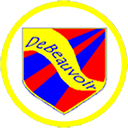 De Beauvoir Yearly Learning FrameworkYear: 6Autumn TermAutumn TermSpring TermSpring TermSpring TermSummer TermSummer TermTopicDiverse De BeauvoirWWIIExtreme Earth- MountainsThe MayaThe MayaLet’s Go on a Roadtrip!STEAM ProjectKey Golden QuestionRespect – How do I best show respect?How did WWII impact Hackney?Is it responsible to climb Mount Everest?How have people responded to inequality?How have people responded to inequality?What is great about Europe?Key TextsSkelligLetters from the LighthouseThe Diary of Anne FrankDR texts: Kensuke’s Kingdom DR texts: Goodnight Mr TomKing of Cloud ForestDR texts: The IslandHistory Detectives – Mayan CivilisationMaya Creation StoryDR texts: The IslandHistory Detectives – Mayan CivilisationMaya Creation StoryDR text: HolesMacbethRomeo and JulietScienceLightEvolution Evolution Living thingsElectricityAnimals GeographySignificance of longitude and latitude, GMTTo locate the world’s countries, using maps to focus on Europe (including the location of Russia)Use atlases and digital mapping4 and 6 grid reference using symbols and keyKey aspects of physical geography including mountains.To identify the main environmental regions, key physical and human characteristic and major cities in Europe.To locate the world’s countries, using maps to focus on Europe (including the location of Russia)Comparison study with EU cityUse atlases and digital mappingHistoryChronology and Historical Interpretation and school-decided knowledge Chronology and Historical Interpretation and school-decided knowledgeChronology and Historical Interpretation and school-decided knowledgeArtWhole school art linked to SkelligArt History- Art PieceHenry Moore- Shelter DrawingsDrawingSculptureMayan mask SculptureMayan mask Art History- ArtistGeorgia O’KeffePaint DTConstructionAnderson SheltersPHSCE/SMSCJigsaw- Being me in my worldJigsaw- Celebrating differenceJigsaw- Dreams and goalsJigsaw- Healthy meJigsaw- Healthy meJigsaw- RelationshipsJigsaw- Changing me (SRE)PEComputingWe are App PlannersPlanning the creation of a mobile appWe are Project ManagersResearching the app marketWe are Market ResearchersResearching the app marketWe are Interface DesignersDesigning an interface for an appWe are Interface DesignersDesigning an interface for an appWe are App DevelopersDeveloping a simple mobile phone appWe are MarketersCreating video and web copy for a mobile phone appREJudaism: What do Jews believe are their responsibilities to god?Judaism: What do Jews believe are their responsibilities to god?Buddhism: How does living in a community help Buddhists to follow the Buddha’s teaching?How did the world begin?How did the world begin?How did the world begin?School selected unit